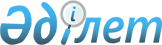 Об утверждении Правил осуществления должностными лицами органов государственных доходов государственного ветеринарно-санитарного контроля в автомобильных пунктах пропуска через таможенную границу Таможенного союза, за исключением лабораторного контроля, а также взаимодействия уполномоченного органа в области ветеринарии и органов государственных доходов
					
			Утративший силу
			
			
		
					Приказ и.о. Министра сельского хозяйства Республики Казахстан от 26 февраля 2015 года № 7-1/142. Зарегистрирован в Министерстве юстиции Республики Казахстан 30 апреля 2015 года № 10897. Утратил силу приказом Министра сельского хозяйства Республики Казахстан от 26 декабря 2019 года № 464
      Сноска. Утратил силу приказом Министра сельского хозяйства РК от 26.12.2019 № 464 (вводится в действие по истечении десяти календарных дней после дня его первого официального опубликования).
      В соответствии с пунктом 6 статьи 192 Кодекса Республики Казахстан от 30 июня 2010 года "О таможенном деле в Республике Казахстан", ПРИКАЗЫВАЮ:
      1. Утвердить прилагаемые Правила осуществления должностными лицами органов государственных доходов государственного ветеринарно-санитарного контроля в автомобильных пунктах пропуска через таможенную границу Таможенного союза, за исключением лабораторного контроля, а также взаимодействия уполномоченного органа в области ветеринарии и органов государственных доходов.
      2. Департаменту ветеринарной и пищевой безопасности Министерства сельского хозяйства Республики Казахстан в установленном законодательством порядке обеспечить:
      1) государственную регистрацию настоящего приказа в Министерстве юстиции Республики Казахстан;
      2) в течение десяти календарных дней после государственной регистрации настоящего приказа в Министерстве юстиции Республики Казахстан направление его копии на официальное опубликование в периодических печатных изданиях и в информационно-правовой системе "Әділет";
      3) размещение настоящего приказа на интернет-ресурсе Министерства сельского хозяйства Республики Казахстан.
      3. Контроль за исполнением настоящего приказа возложить на курирующих вице-министров сельского хозяйства и финансов Республики Казахстан.
      4. Настоящий приказ вводится в действие по истечении десяти календарных дней после дня его первого официального опубликования.
      "СОГЛАСОВАН"   
      Министр финансов   
      Республики Казахстан   
      ________ Б. Султанов   
      18 марта 2015 год
      "СОГЛАСОВАН"   
      Министр национальной экономики   
      Республики Казахстан   
      ________________Е. Досаев   
      "__" ________ 2015 год Правила
осуществления должностными лицами органов государственных
доходов государственного ветеринарно-санитарного контроля в
автомобильных пунктах пропуска через таможенную границу
Таможенного союза, за исключением лабораторного контроля, а
также взаимодействия уполномоченного органа в области
ветеринарии и органов государственных доходов
1. Общие положения
      1. Настоящие Правила осуществления должностными лицами органов государственных доходов ветеринарно-санитарного контроля в автомобильных пунктах пропуска через таможенную границу Таможенного союза, за исключением лабораторного контроля, а также взаимодействия уполномоченного органа в области ветеринарии и органов государственных доходов (далее – Правила) разработаны в соответствии с пунктом 6 статьи 192 Кодекса Республики Казахстан от 30 июня 2010 года "О таможенном деле в Республике Казахстан".
      Правила определяют порядок осуществления должностными лицами органов государственных доходов ветеринарно-санитарного контроля в автомобильных пунктах пропуска через таможенную границу Таможенного союза, за исключением лабораторного контроля, а также взаимодействия уполномоченного органа в области ветеринарии и органов государственных доходов.
      2. Перемещение (перевозка) объектов (далее – подконтрольных товаров) через таможенную границу Таможенного союза допускается в предназначенных для этих целей пунктах пропуска либо в иных местах, определенных постановлением Правительства Республики Казахстан от 9 июля 2013 года № 697 "Об утверждении перечня пунктов пропуска через Государственную границу Республики Казахстан и стационарных постов транспортного контроля на территории Республики Казахстан", которые оборудуются и оснащаются средствами ветеринарного контроля в соответствии с Решением Комиссии таможенного союза от 28 января 2011 года № 524 "О Единых типовых требованиях к обустройству пунктов пропуска" (далее – Единые требования к обустройству).
      3. Должностные лица органов государственных доходов в автомобильных пунктах пропуска, при ввозе, через таможенную границу Таможенного союза, подконтрольных товаров независимо от назначения, осуществляют государственный ветеринарно-санитарный контроль (далее – должностные лица ВСК).
      4. Подконтрольные товары при ввозе, транзите, а также при перемещении внутри Таможенного союза с территории одного государства на территорию другого государства в течение всего времени транспортировки сопровождается ветеринарными сертификатами, выданными должностными лицами уполномоченных органов в области ветеринарии и компетентными органами стран - экспортеров в соответствии с Едиными ветеринарными (ветеринарно-санитарными) требованиями, предъявляемыми к товарам, подлежащим ветеринарному контролю (надзору), утвержденными решением Комиссии Таможенного союза от 18 июня 2010 года № 317.
      5. Ветеринарные сертификаты, при ввозе подконтрольных товаров на таможенную территорию Таможенного союза оформляются на русском языке, а также на языке страны – экспортера и/или английском языке. Бланки этих ветеринарных сертификатов изготавливаются таким образом, чтобы свести к минимуму возможность их фальсификации (использование специальной бумаги, водяных знаков, наличие типографского номера и другие способы защиты).
      Ветеринарные сертификаты, оформленные на бумажных бланках, подписываются должностным лицом компетентного органа страны-экспортера и должны иметь печать этого органа. На каждой странице ветеринарного сертификата необходим уникальный номер ветеринарного сертификата и два числа, первое из которых обозначает порядковый номер страницы, второе – общее число страниц, между этими числами ставится слово "из". 
      В тексте ветеринарного сертификата исключаются исправления, за исключением зачеркиваний, предусмотренных формой ветеринарного сертификата или осуществляемые в других согласованных случаях. Такие изменения заверяются подписью должностного лица и скрепляются печатью компетентного органа страны-экспортера.
      6. Ввоз, перевозка и использование лекарственных средств и кормовых добавок для применения в ветеринарии на таможенной территории Таможенного союза осуществляется при условии их регистрации уполномоченными органами государств – членов Евразийского экономического союза (далее – государства – члены ЕАЭС), информация о которых размещается на сайте Евразийской экономической комиссии.
      Государства – члены ЕАЭС взаимно признают результаты регистрации лекарственных средств и кормовых добавок для применения в ветеринарии.
      Ввоз, перевозка лекарственных средств, а также кормовых добавок химического и микробиологического синтеза осуществляются без ветеринарного сертификата в сопровождении документа, подтверждающего их качество и безопасность, выдаваемого предприятием - изготовителем.
      7. При ввозе, вывозе и транзите в отношении подконтрольных товаров должностными лицами ВСК применяются следующие виды контроля: 
      1) документарный контроль;
      2) физический ветеринарно-санитарный контроль.
      8. Документарный контроль заключается в проверке: 
      документов, подтверждающих безопасность подконтрольных товаров;
      наличия разрешений на ввоз (вывоз) или транзит подконтрольных товаров;
      соответствия содержания выданных документов Единым ветеринарным требованиям.
      9. Физический ветеринарно-санитарный контроль включает в себя:
      досмотр подконтрольных товаров и осмотр животных;
      проверку соответствия подконтрольных товаров данным, указанным в предъявленных документах, с целью исключения наличия подконтрольных товаров, не указанных в сопроводительных документах, и исключения совместного перемещения несовместимых товаров;
      контроль соответствия транспортного средства установленным ветеринарным (ветеринарно-санитарным) требованиям, необходимым для перевозки подконтрольных товаров;
      контроль условий и режима перемещения (перевозки);
      контроль соответствия упаковки и маркировки установленным требованиям Решения Комиссии таможенного союза от 9 декабря 2011 года № 881 "О принятии технического регламента Таможенного союза "Пищевая продукция в части ее маркировки"".
      В пункте пропуска через таможенную границу Таможенного союза допускается досмотр доступной части перевозимых подконтрольных товаров.
      Отбор проб (образцов) для лабораторных исследований проводится в соответствии с Положением о едином порядке проведения совместных проверок объектов и отбора проб товаров (продукции), подлежащих ветеринарному контролю (надзору), утвержденный Решением Совета Евразийской экономической комиссии от 9 октября 2014 года № 94.
      По результатам досмотра составляется акт ветеринарно–санитарного досмотра по форме согласно приложению 1 к настоящим Правилам.
      10. По результатам осуществления указанных видов контроля должностное лицо ВСК принимается одно из следующих решений в отношении подконтрольных товаров:
      о пропуске;
      о приостановке движения;
      о запрете ввоза;
      о возврате.
      Решение, принятое в отношении подконтрольного товара, оформляется должностным лицом ВСК путем проставления штампов ветеринарного надзора по форме согласно приложению 2, к настоящим Правилам, на ветеринарных и товаросопроводительных документах.
      11. Ввоз подконтрольных товаров на таможенную территорию Таможенного союза разрешается с предприятий - экспортеров, внесенных в реестра предприятий третьих стран в порядке, предусмотренном Положением о едином порядке проведения совместных проверок объектов и отбора проб (образцов) товаров (продукции), подлежащих ветеринарному контролю (надзору), утвержденным Решением Совета Евразийской экономической комиссии от 9 октября 2014 года № 94. 2. Порядок осуществления ветеринарного контроля при вывозе
подконтрольных товаров с таможенной территории
Таможенного союза
      12. Вывоз подконтрольных товаров, с таможенной территории Таможенного союза осуществляется при наличии разрешения на вывоз и ветеринарного сертификата, выданного уполномоченным органом в области ветеринарии в соответствии Правилами выдачи ветеринарных документов и требований к их бланкам, утверждаемыми в соответствии с подпунктом 46-4) статьи 8 Закона Республики Казахстан от 10 июля 2002 года "О ветеринарии".
      13. Экспортер соблюдает требования ветеринарного законодательства страны-импортера.  3. Порядок осуществления ветеринарного контроля при ввозе
подконтрольных товаров на таможенную территорию
Таможенного союза
      14. Ввоз подконтрольных товаров, включенных в Единый перечень товаров, подлежащих ветеринарному контролю, утвержденный Решением Комиссии таможенного союза от 18 июня 2010 года № 317, на таможенную территорию Таможенного союза осуществляется при наличии разрешения на ввоз, выданного уполномоченным органом государства – члена ЕАЭС, на территорию, которой ввозится подконтрольный товар и (или) ветеринарного сертификата, в соответствии с Едиными формами ветеринарных сертификатов на ввозимые на таможенную территорию Таможенного союза Республики Беларусь, Республики Казахстан и Российской Федерации подконтрольных товаров из третьих стран, утвержденных Решением Комиссии таможенного союза от 7 апреля 2011 года № 607, выданных компетентным органом страны-экспортера подконтрольного товара.
      15. По завершении документарного контроля проводится досмотр подконтрольных товаров. Досмотр перемещаемых через пункт пропуска подконтрольных товаров осуществляется: не чаще одной партии подконтрольного товара (продукции), подлежащего досмотру от десяти партий мяса или рыбы, и от двадцати партий других подконтрольных товаров по отдельно взятой стране, а при ввозе животных осмотр проводится каждой партии. При этом сверяются идентификационные номера животных (татуировки, чипы, ушные бирки, клейма) с указанными в ветеринарном сертификате.
      При выявлении нарушений ветеринарно-санитарных требований в процессе осуществления досмотра подконтрольного товара в дальнейшем проводится досмотр пяти транспортных единиц подряд с подконтрольным товаром предприятия - изготовителя.
      16. По результатам ветеринарного контроля должностным лицом ВСК принимается соответствующее решение согласно пункту 10 настоящих Правил и на сопроводительных документах проставляются штампы ветеринарного надзора по форме согласно приложению 2 к настоящим Правилам: 
      "Ввоз разрешен", "Предъявить ветнадзору", "Ввоз запрещен" или "Возврат товара", после чего должностное лицо ВСК заверяет их печатью и подписью с указанием своей фамилии и инициалов.
      В случае принятия решения о возврате товара оформляются декларация и акт о возврате груза по формам согласно приложениям 3 и 4 к настоящим Правилам.
      17. Все необходимые данные заносятся в журнал учета перемещения через пункт пропуска экспортных и импортных товаров, подконтрольных государственному ветеринарному контролю (далее - Журнал) по форме согласно приложению 5 к настоящим Правилам. 
      18. Импортер при ввозе на таможенную территорию Таможенного союза подконтрольных товаров соблюдает требования ветеринарного законодательства Таможенного союза.  4. Порядок осуществления ветеринарного контроля при транзите
подконтрольных товаров через таможенную территорию
Таможенного союза
      19. Транзит через таможенную территорию Таможенного союза животных и сырья животного происхождения осуществляется при наличии разрешения на транзит, выданного уполномоченным органом государства члена ЕАЭС, через пункт пропуска которой предполагается пересечение таможенной границы Таможенного союза при ввозе. В разрешении указывается маршрут следования.
      20. Ветеринарный контроль подконтрольных товаров в пунктах пропуска осуществляется после представления документа, подтверждающего их качество и безопасность и (или) ветеринарного сертификата.
      21. По завершении документарного контроля осуществляется ветеринарный осмотр животных, при этом:
      сверяются идентификационные номера животных (татуировки, чипы, ушные бирки, клейма), с номерами, указанными в ветеринарных сертификатах;
      проверяются условия перевозки, состояние животных и возможность их дальнейшего перемещения.
      Транзит через таможенную территорию Таможенного союза других подконтрольных товаров осуществляется без досмотра.
      Досмотр при транзите подконтрольных товаров (за исключением животных) проводится только по решению государственных органов пограничного и таможенного контроля в пункте пропуска или при наличии информации о несоответствии подконтрольного товара заявленному.
      22. По результатам контроля должностное лицо ВСК принимает решение и на товаросопроводительных документах и ветеринарном сертификате, при ввозе на таможенную территорию Таможенного союза, ставит штамп ветеринарного надзора по форме согласно приложению 2 к настоящим Правилам: "Транзит разрешен" или "Транзит запрещен", а в пункте вывоза с таможенной территории Таможенного союза - штамп "Транзит завершен", после чего заверяет его печатью и подписью с указанием своей фамилии и инициалов.
      23. Все необходимые данные заносятся в журнал учета перемещения подконтрольных государственному ветеринарному контролю товаров (продукции) через пункт пропуска при транзитных перевозках по форме согласно приложению 6 к настоящим Правилам.  5. Порядок осуществления ветеринарного контроля в отношении
подконтрольных товаров, движение которых временно
приостановлено по причине выявления несоответствия Единым
ветеринарным (ветеринарно-санитарным) требованиям
      24. Должностному лицу ВСК, приостановившему движение подконтрольного товара, в случае непринятия решения о его дальнейшем движении (возврате), необходимо в течение 3 часов проинформировать об этом территориальное подразделение ведомства уполномоченного органа в области ветеринарии (далее – территориальное подразделение) с указанием владельца подконтрольного товара, места назначения, страны-экспортера, номера ветеринарного сертификата (или иного документа, подтверждающего безопасность товара), вида транспортного средства и его регистрационного номера, в электронном виде на электронную почту территориального подразделения согласно приложению 7 к настоящим Правилам.
      Подконтрольные товары необходимо разместить в местах оборудованных и оснащенных средствами ветеринарного контроля в соответствии с Едиными требованиями к обустройству.
      Территориальное подразделение сообщает ведомству уполномоченного органа в области ветеринарии (далее - Ведомство) о приостановленном движении подконтрольных товаров.
      Решение о дальнейшем перемещении приостановленных подконтрольных товаров принимается Ведомством в течение 72 часов.
      При этом должностным лицом ВСК оформляется акт о нарушениях Единых ветеринарных (ветеринарно-санитарных) требований (далее – Единые веттребования) при перевозках товаров, подконтрольных государственному ветеринарному контролю по форме согласно приложению 8 к настоящим Правилам, который вручается владельцу товара (экспедитору), и иным государственным органам контроля.
      Информация о подконтрольных товарах, движение которых приостановлено, вносится в журнал учета задержанных в пункте пропуска подконтрольных государственному ветеринарному контролю товаров (продукции) и принятых по ним решений по форме согласно приложению 9 к настоящим Правилам.
      25. Подконтрольный товар, владелец которого не может подтвердить его происхождение документами, удостоверяющими безопасность в ветеринарно-санитарном отношении, подлежит утилизации (уничтожению) в соответствии с постановлением Правительства Республики Казахстан от 15 февраля 2008 года № 140 "Об утверждении Правил утилизации и уничтожения пищевой продукции, представляющей опасность жизни и здоровью человека и животных, окружающей среде" без проведения экспертизы за счет владельца такого товара или возвращается грузоотправителю (экспортеру) (далее – Правила уничтожения (утилизации)).
      26. Подконтрольные товары, ввоз которых не разрешен, подлежат вывозу. Вывоз производится владельцем подконтрольных товаров за свой счет и с соблюдением таможенного законодательства Таможенного союза.
      27. В случае невозможности вывоза подконтрольных товаров, несоответствующих Единым веттребованиям, за пределы таможенной территории Таможенного союза через пункт пропуска, через который осуществлялось перемещение подконтрольного товара на таможенную территорию Таможенного союза, такие товары утилизируются или уничтожаются.  6. Порядок осуществления ветеринарного контроля при ввозе на
таможенную территорию Таможенного союза подконтрольных товаров
в ручной клади и багаже физических лиц, а также
почтовых отправлениях
      28. В целях охраны таможенной территории Таможенного союза от заноса возбудителей заразных болезней животных, в том числе общих для человека и животных, и недопущения оборота продукции, опасной в ветеринарно-санитарном отношении, должностные лица ВСК в автомобильных пунктах пропуска на таможенной границе Таможенного союза, организуют работу по недопущению ввоза в ручной клади, багаже и почтовых отправлениях для личного пользования физическими лицами подконтрольных товаров из третьих стран, без разрешения и (или)  ветеринарного сертификата страны отправления товара за исключением ввоза до 5 килограммов включительно в расчете на одно физическое лицо готовой продукции животного происхождения в заводской упаковке, при условии благополучия в эпизоотическом отношении страны производителя указанного товара и страны вывоза.  7. Порядок взаимодействия должностных лиц органов
государственных доходов и уполномоченного органа
в области ветеринарии
      29. Взаимодействие должностных лиц органов государственных доходов в автомобильных пунктах пропуска через таможенную границу Таможенного союза и ведомства уполномоченного органа в области ветеринарии осуществляется путем:
      1) обмена данными по обстановке на границе, в пункте пропуска, предоставления информации, имеющую взаимный интерес; 
      2) уточнения между собой сведений, касающихся проведения ветеринарно-санитарного контроля в автомобильных пунктах пропуска;
      3) планирования и проведения совместных мероприятий по обеспечению ветеринарно-санитарных мероприятий;
      4) выделения в соответствии с планами действий по обстановке необходимых сил и средств для проведения совместных ветеринарно-санитарных мероприятий;
      5) сообщения в установленном порядке о задержанных подконтрольных товарах не соответствующих Единым веттребованиям;
      6) создания совместных оперативных (рабочих) групп из представителей ведомства уполномоченного органа в области ветеринарии и должностных лиц органов государственных доходов для решения конкретных задач и оказания практической помощи на местах;
      7) издания совместных приказов, планов, инструкций, наставлений и руководства по вопросам порядка обмена информацией, приема-передачи задержанных подконтрольных товаров, а также по другим вопросам служебной деятельности.
      30. Должностным лицам ВСК необходимо своевременно вносить данные результатов о ветеринарно-санитарном контроле в автомобильных пунктах пропуска в соответствующие Журналы и акты, указанные в приложениях 1-9 к настоящим Правилам.
      31. Должностные лица органов государственных доходов ежемесячно предоставляют Ведомству отчет в бумажной и (или) электронной форме об осмотре подконтрольных государственному ветеринарно-санитарному контролю объектов перемещаемых (перевозимых) через государственную границу, согласно приказу Министра сельского хозяйства Республики Казахстан от 25 февраля 2014 года № 16-07/114 "Об утверждении форм ветеринарного учета и отчетности" (зарегистрированный в Реестре государственной регистрации нормативных правовых актов № 9342). 
      Форма    
      Уәкілетті органы/Уполномоченный орган ______________
      Мекенжай/Адрес _______________________________________
      Телефон ______________________________________________
      Электронды пошта/E-mail ______________________________  Ветеринариялық-санитариялық тексеру актісі/Акт
ветеринарно-санитарного досмотра
№
      "___" ________ 20____ жылы/год.
      Осы акті дайындалды/Настоящий акт составлен
      _____________________________________________________________________
       (қызметі тегі, аты, әкесінің-аты (бар болғанда)/должность, фамилия,
      имя, отчество (при наличии))
      Қатысуымен/в присутствии: ___________________________________________
                  (Тұлғаның қызметі тегі, аты, әкесінің-аты (бар болғанда)
      қызметін көрсет/указать фамилия, имя, отчество лица и должность)
      Тауар иесі немесе тауар иесінің сенімхат негізінде әрекет ететін
      өкілі/Владельца товара или представителя владельца товара
      действующего на основании доверенности
      _____________________________________________________________________
      №_____________________ от "___" _____________ 20___ жылы/год.
      себебі/в том, что в сағ/час _____. Мин/мин._____
      Жүргізілген орны/Место проведения
      _____________________________________________________________________
      Тауарға тексеру жүргізілді (қаралды)/Проведен досмотр (осмотр) товара
      _____________________________________________________________________
      _____________________________________________________________________
      _____________________________________________________________________
      _____________________________________________________________________
      ________________________________ Тауар ветеринариялық және
      тауарлы транспортты құжатпен келді/товар прибыл по ветеринарным и
      товаротранспортным документам
      № ____ от "___"  ________________20___ жылы/год.
      Саны/В количестве ___ Орын (бас)/мест (голов) ___ салмағы/вес ______
      Транспорт түрі/Вид транспорта ______________________________________
      Шығарылған мемлекет (жіберілген)/Страна происхождения (отправления)
      _____________________________________________________________________
      Жіберуші/Отправитель  _______________________________________________
      Мекенжайға барады/Следующего в адрес
      _____________________________________________________________________
      (тауарларды өңдеу, сақтау немесе карантиндеу үшін арналған шаруашылық
      субъектінің мекен-жайы, атауы/ наименование, адрес хозяйствующего
      субъекта предназначенного
      _____________________________________________________________________
                 для хранения или переработки груза, карантинирования)
      Мынандайлар анықталды/Установлено следующее:
      /Тауар сәйкестігі/Соответствие товара
      Тауарға ілеспе құжатпен/Товаросопроводительным
      документам __________________________________________________________
                    (сәйкес/ сәйкес емес/ соответствует/ не соответствует)
      Транспорт құралының ішкі температурасы (контейнердің)/Температура
      внутри транспортного средства (контейнера)
      _____________________________________________________________________
      (сәйкес/ сәйкес емес/ соответствует/ не соответствует)
      Тауар температурасы(жануарлар температурасы)/Температура товара
      (термометрия животных)
      _____________________________________________________________________
      (сәйкес/ сәйкес емес/ соответствует/ не соответствует)
      Органолептикалық көрсеткіштері/Органолептические показатели
      _____________________________________________________________________
      (сәйкес/ сәйкес емес/ соответствует/ не соответствует)
      Күні шығарылған/Дата выработки ______________________________________
                     (сәйкес/ сәйкес емес/ соответствует/ не соответствует)
      Сату мерзімі (сақталу)/Срок реализации (хранения) ___________________
      Буып түйілуі/Упаковка _______________________________________________
                     (сәйкес/ сәйкес емес/ соответствует/ не соответствует)
      Таңба/Маркировка  ___________________________________________________
                    (сәйкес/ сәйкес емес/ соответствует/ не соответствует)
      Транспорт құралының ветеринариялық-санитариялық жағдайы
      (контейнердің)/Ветеринарно-санитарное состояние транспортного
      средства (контейнера)
      _____________________________________________________________________
      (сәйкес/ сәйкес емес/ соответствует/ не соответствует)
      Басқа деректер (пломбы №, жануарлар ауруларының клиникалық
      белгілерінің жоқтығы, жануарлардың өлігі, басқа заттар)/Иные сведения
      (№ пломбы, отсутствие клинических признаков заболевания у животных,
      наличие трупов животных, посторонние вложения и) ___________________
      _____________________________________________________________________
      _____________________________________________________________________
      Уәкілетті орган бөлімшесінің өкілі/Представитель подразделения уполномоченного органа
      _____________________________________________________________________
      (қызметі, фамилиясы, аты, әкесінің аты (бар
           болғанда)/должность, фамилия, имя, отчество (при наличии))
      Қатысқан лауазымды тұлғалар/Присутствующие должностные лица
      _____________________________________________________________________
      (қызметі, фамилиясы, аты, әкесінің аты (бар
             болғанда)/должность, фамилия, имя, отчество (при наличии))
      Шаруашылық субъектісінің өкілі (тауар иесі)/Представитель
      хозяйствующего субъекта (владелец товара)
      _____________________________________________________________________
      (қызметі, фамилиясы, аты, әкесінің аты (бар
          болғанда)/должность, фамилия, имя, отчество (при наличии))
      Акт үш данада дайындалады/Акт составляется в трех экземплярах 
      МО/бұрыштама/МП/штамп
      Форма               Ветеринариялық қадағалау мөртабанының үлгілері/
Образцы штампов ветеринарного надзора
      1.                                                               2.
      3.                                                               4.
      5.                                                               6.
      7.                                                               8.
      Қолдану бойынша нұсқаулық/Указание по применению:
      Мөртабан көлемі/Размер штампов: 60 мм х 30 мм.
      Ветеринариялық қадағалау мөртабандарын дайындауда қолданылатын шартты белгілер/Условные обозначения, используемые при изготовлении штампов ветеринарного надзора:
      Жоғарғы оң бұрышында белгіленеді – аумақтың коды және аумақтың кодында орналасқан үш таңбалышекаралық ветеринариялық пункттің коды/В правом верхнем углу обозначается - код региона и трехзначный код пограничного ветеринарного пункта, который располагается под кодом региона.
      Мөртабанның жоғарғы жолында шекара және транспортта бақылау жүргізетін уәкілетті орган көрсетіледі/ В верхней строчке штампа указывается уполномоченный орган, осуществляющий ветеринарный контроль на границе и транспорте.
      Жоғарғы сол жақ бұрышында Кедендік одаққа мүше-мемлекеттердің бір шартты белгілері KZ./ В левом верхнем углу: одно из условных обозначений государств - членов Таможенного союза - KZ.
      1 Мөртабан "Әкелуге рұқсат" - Тауарды (өнімді) әкелуге рұқсаты бар болғанда және Кедендік одақтың ветеринариялық-санитариялық талаптарына сәйкес болса Кедендік одақтың кедендік шекарасындағы өткізу пункттерінде ілеспе құжатқа қойылады/Штамп 1 "Ввоз разрешен" - проставляется в пунктах пропуска через таможенную границу Таможенного союза на сопроводительных документах при наличии разрешения на ввоз и соответствии товара (продукции) ветеринарно-санитарным требованиям Таможенного союза.
      2 Мөртабан "Әкелуге тиым салынады" - Уәкілетті органның әкелуге рұқсаты болмаған жағдайда және тауардың (өнімнің) Кедендік одақтың ветеринариялық-санитариялық талаптарына сәйкес болмаса Кедендік одақтың кедендік шекарасындағы өткізу пункттерінде ілеспе құжатқа қойылады//Штамп 2 "Ввоз запрещен" - проставляется в пунктах пропуска через таможенную границу Таможенного союза на сопроводительных документах при отсутствии разрешения уполномоченного органа страны на ввоз или несоответствии товара (продукции) ветеринарно-санитарным требованиям Таможенного союза.
      3 Мөртабан "Транзитке рұқсат етіледі" – Жануарларды және жануарлардан алынатын өнімдермен шикізаттарды Кедендік одақтың кедендік аумағы бойынша транзиттеуге рұқсаты бар болса, тауардың (өнімнің) ветеринариялық-санитариялық талаптарына сәйкес және жануарларды қарау қорытындысы бойынша Кедендік одақтың кедендік шекарасындағы өткізу пункттерінде ілеспе құжатқа қойылады/ Штамп 3 "Транзит разрешен" - проставляется в пунктах пропуска через таможенную границу Таможенного союза на сопроводительных документах при наличии разрешения на транзит животных и сырья животного происхождения по таможенной территории Таможенного союза, соответствии товара (продукции) ветеринарно-санитарным требованиям Таможенного союза и по результатам осмотра животных.
      4 Мөртабан "Транзитке рұқсат етілмейді" - Жануарларды және жануарлардан алынатын өнімдермен шикізаттарды Кедендік одақтың кедендік аумағы бойынша транзиттеуге рұқсаты бар болмаса, тауардың (өнімнің) ветеринариялық-санитариялық талаптарына сәйкес емес және жануарларды қарау қорытындысы бойынша Кедендік одақтың кедендік шекарасындағы өткізу пункттерінде ілеспе құжатқа қойылады/ Штамп 4 "Транзит запрещен" - проставляется в пунктах пропуска через таможенную границу Таможенного союза на сопроводительных документах при отсутствии разрешения на транзит животных и сырья животного происхождения по таможенной территории Таможенного союза, несоответствии товара (продукции) ветеринарно-санитарным требованиям Таможенного союза или по результатам осмотра животных.
      5 Мөртабан "Жүкті кері қайтару" - Кедендік одақтың қауіпсіздігі бойынша әкелінген тауардың ветеринариялық-санитариялық талаптарына сәйкес емес жағдайда ілеспе құжатқа қойылады/ Штамп 5 "Возврат груза" - проставляется на сопроводительных документах при несоответствии ввозимого груза ветеринарно-санитарным требованиям Таможенного союза по безопасности.
      6 Мөртабан "Ветқадағалауға ұсыну" - белгілеу орнына транспорттық көліктен жүк түсіру кезінде өткізк пунктінде толық тексеріп қарау шешімі болғанда Кедендік одақтың кедендік шекарасындағы өткізу пункттерінде ілеспе құжатқа қойылады/ Штамп 6 "Предъявить ветнадзору" - проставляется в пунктах пропуска через таможенную границу Таможенного союза на сопроводительных документах, при решении в пунктах пропуска провести полный досмотр при разгрузке товара из транспортного средства в месте назначения.
      7 Мөртабан "ҰСҚ түсіру (КО)" - тауарды рәсімдеу кезінде әкелінген тауарлардың қауіпсіздігі және сапасы бойынша күмән немесе ветеринариялық іліспе құжаттың ұзақтығына кідік туындаса (Кедендік одақ шегінде орны ауыстырылатын) Кедендік одақтың кедендік шекарасындағы өткізу пункттерінде ілеспе құжатқа қойылады/ Штамп 7 "Выгрузка в СВХ (ТС)" - проставляется на сопроводительных документах в пунктах пропуска через таможенную границу Таможенного союза, когда при оформлении товара выявляются сомнения в подлинности ветеринарных сопроводительных документов или подозрения по качеству и безопасности ввозимых (перемещаемых в рамках Таможенного союза) товаров.
      8 Мөртабан "Транзит аяқталды"/ Штамп 8 "Транзит завершен".
      ЕАЭО мүше мелекеттердің заңнамасына сәйкес өзге де мөртабандарды қолдануға рұқсат етіледі/Допускается применение иных штампов в соответствии с законодательством государств – членов ЕАЭС.
      Форма               Жүкті қайтару туралы декларация/
Декларация о возврате груза/
Non-manipulation declaration*
      А. Жүк сипаттамасы/ Описание груза / Consignment details
      1. Тауар түрі/Вид товара / Consignment type
      _____________________________________________________________________
      2. Шығарған мемлекет/Страна происхождения / Country of origin
      _____________________________________________________________________
      3. Транспорт құралы/Транспортное средство / Means of transport
      _____________________________________________________________________
      (авто көліктің, контейнердің № /№ вагона, автомашины/the number of
      railway carriage, truck, container, flight-number, name of the ship)
      4. Пломбының №/№ пломбы / Seal No
      _____________________________________________________________________
      5. Орын саны/Количество мест / Quantity of goods ______ Салмағы/Вес /
      Weight________________
      6. Таңбасы/Маркировка / Labelling
      _____________________________________________________________________
      7. Ветеринариялық сертификат №/№ ветеринарного сертификата /
      Veterinary Certificate
      No___________________________________________________________________
      Берілген күні/Дата выдачи / date of issue  __________________________
      8. Уәкілетті органмен берілген сертификат/Сертификат выдан
      компетентным органом / Issued by Competent authority
      _____________________________________________________________________
      9. Жүк жөнелтілген ЕО соңғы мемлекеті/Последняя страна ЕС, из которой
      отправлен груз / Member state in the EU from which consignment last
      ispatched
      _____________________________________________________________________
      10. Жүктің ұсынылған құжатқа сәйкестігі/Соответствие груза
      представленным документам / Consignment corresponds to documents
      presented____________________________________________________________
      (иә/жоқ/да/нет) (yes/no)
      11. Транспорт құралы және тасымалдау режимінің сәйкестігі/
      Соответствие транспортного средства и режима транспортировки /Means
      of transport and regime of transportation meets the relevant
      requirements_________________________________________________________
       (да/нет) (yes/no)
      Өтінішке/В. Заявление / Statement
      Жоғарыда көрсетілген тауарларды қолдануға рұқсат етілмеген/Товар,
      упомянутый выше, не разрешен к приемке в / The consignment mentioned
      above has been refused acceptance in
      _____________________________________________________________________
      Импорттау кезінде кедендік одақтың мынадай
      ветеринариялық-санитариялық талаптар орындалмау себебі бойынша/по
      причине не выполнения следующих ветеринарных требований Таможенного
      союза при импорте / because it does not meet the following Customs
      union** veterinary import requirements:
      ____________________________________________________________________
      ____________________________________________________________________
      Я, государственный ветеринарный врач, подтверждаю, что возвращаемый
      товар, поступивший на таможенную территорию Таможенного союза под пломбой №
      _____________________________________________________________________
      /The state veterinary inspector, confirm that the returned
      consignment which entered the customs territory of the Customs union
      with the seal 
      No __________________________________________________________________
      оның жағдайын өзгертетін қандайда бір манипуляциялар жасалмады
      тасымалдау және сақтауды қоса алғанда/не подвергался каким-либо
      манипуляциям, изменившим его состояние,включая транспортировку и
      хранение / has not undergone any handling
      altering its status including transport and storage.Жүк қайтарылған
      транспорттық құрал пломбаланды№ /Транспортное средство, в котором
      возвращается груз, опломбировано пломбой № _________________________
      / The means of transport which contains the returned consignment is
      resealed with the seal
      No __________________________________________________________________
      Декларацияны анықтайтын тұлғаның статусы/Статус лица, подтверждающего
      декларацию / Status of person confirming the declaration
      Т.А.Ә. баспа әріптермен/ФИО печатными буквами / Name in capital
      letters _____________________________________________________________________
      Қолы/ Подпись/ Signature
      _____________________________________________________________________
      Лауазымы/Должность / Position _______________________________________
      Уәкілетті орган/Компетентный орган / Competent authority ____________
      Күні/Дата / Date ____________________________________________________
      Көрсетілген декларация тек Еуропа мемлекеттері үшін ресім-
      деледі/указанная декларация оформляется только для государств
      Европейского союза;
      ** Кедендік одақтың кедендік пунктін көрсет/указать таможенный пункт
      Таможенного союза / Indicate the customs entry point in the Customs union
      Форма       
      Административная единица Таможенного союз
      Кедендік одақтың әкімшілік бірлігі
      ________________________________________________
      Уполномоченный орган, оформивший акт о возврате
      Жүкті қайтару туралы акті жасаған уәкілетті орган
      _____________________________________________________
      "___" _____ 20 ___ жылы/год.
      Мекенжай/Адрес
      ______________________________________________________
      Телефон _________________
      Электронды пошта/E-mail __________________ Жүкті қайтару туралы акт №/
акт № о возврате груза
      Мною, ветеринарным инспектором
      _____________________________________________________________________
      (қызметі тегі, аты, әкесінің-аты (бар болғанда)/должность,
      фамилия, имя, отчество (при наличии))
      _____________________________________________________________________
      _____________________________________________________________________
      жүк алушы өкілінің, басқа тұлғаның қатысуымен/в присутствии
      представителя грузополучателя, др. лиц 
      _____________________________________________________________________
      (тегі,аты, әкесінің аты (бар болғанда), лауазымы, ұйым атауы/
        фамилия, имя, отчество (при наличии), должность, наименование организации)
      _____________________________________________________________________
      Қайтару туралы шешім қабылдады/Принято решение о возврате
      _____________________________________________________________________
      (тауар атауы, орын саны, салмағы наименование товара, количество мест, вес)
      _______________________________________________________________
      Түсті/Поступившего из
      _____________________________________________________________________
      _____________________________________________________________________
      (мемлекет атауы, кедендік одақ регионы/наименование страны,
      региона Таможенного союза)
      _____________________________________________________________________
      _____________________________________________________________________
      (алушының атауы және мекенжайы, телефон/название и адрес
      получателя, телефон)
      Транспорт түрі/Вид транспорта
      _____________________________________________________________________
      (транспорт құралының атауы және №/ № транспортного
      средства и название)
      Ілеспе құжат бойынша/По сопроводительным документам
      _____________________________________________________________________
        (ветеринариялық сертификат, сапа және қауіпсіздік куәлігі
      /ветеринарный сертификат, удостоверение качества и безопасности)
      _____________________________________________________________________
      Әкелу/әкетуге рұқсат, нөмірі және күні/азрешение на ввоз/вывоз, номер
      и дата
      _____________________________________________________________________
      (керек болған жағдайда/при необходимости) 
      Жіберуші/Отправитель
      _______________________________________________________________
      Алушы/Получатель
      ____________________________________________________________________
      Қайтару себебі/Причины возврата
      _____________________________________________________________________
      _____________________________________________________________________
      _____________________________________________________________________
      МО/МП
      Қолдары/Подписи:
      1. Уәкілетті лауазымды тұлға/Уполномоченное должностное лицо
      _____________________________________________________________________
      2. Жүк алушының өкілі/Представитель грузополучателя
      _____________________________________________________________________
      3. Басқа жауапты тұлғалар/Другие ответственные лица
      _____________________________________________________________________
      Акт дайындалды/Акт составлен в ______дана/ экземплярах.
      1 дана жүк қайтару туралы актіні алдым №/ /1 экз Акта о возврате
      груза № ___________________
      получил _____________________________________________________________
      (лауазымы, тегі, аты, әкесінің аты/должность, фамилия, имя, отчество)
      2 дана жүк қайтару туралы актіні алдым/2 экз. Акта о возврате груза
      № ___________
      получил _____________________________________________________________
      3 дана жүк қайтару туралы актіні алдым/3 экз. Акта о возврате груза
      № ___________
      получил _____________________________________________________________
      * Қайтару туралы мәліметтерді қайтару жүргізген уәкілетті орган
      кедендік одақтың бірыңғай ақпараттық жүйесіне енгізеді/Данные о
      возврате вносятся в единую информационную систему
      Таможенного союза уполномоченным органом, осуществившим возврат. 
      Форма                       Мемлекеттік ветеринариялық бақылауға жататын тауарлар
экспорты және импорты өткізу пункттері арқылы тасымалдануын
есепке алу журналы/Журнал учета перемещения через пункт
пропуска ___________ экспортных и импортных товаров,
подконтрольных государственному ветеринарному контролю
      Форма     Мемлекеттік ветеринариялық бақылауға жататын орын
ауыстырылатын тауарларды (өнімдерді) өткізу пункттері
__________ арқылы транзитті тасымалдауды есепке алу
Журналы/ Журнал учета перемещения подконтрольных
государственном ветеринарному контролю товаров
(продукции) через пункт пропуска _______________
при транзитных перевозках
      Форма                   Тауарлар қозғалысын тоқтата тұру туралы жедел ақпарат/
Оперативная информация о подконтрольных государственному
ветеринарному контролю товарах, движение которых приостановлено
      Форма    
      Кедендік одаққа мүше-мемлекеттердің уәкілетті органы/Уполномоченный
      орган государства – члена Таможенного союза
      __________________________________________________________________
      "___" ____________ 20__ жылы/год.
      Мекенжай/Адрес ________________________________
      Телефон _______________________________________
      Электронды пошта/E-mail _______________________ Акт №
Мемлекеттік ветеринариялық бақылауға жататын тауарларды
тасымалдағанда Бірыңғай ветеринариялық-санитариялық талаптардың
бұзылуы туралы/о нарушении Единых ветеринарно-санитарных
требований при перевозках товаров, подконтрольных
государственному ветеринарному контролю
      Осы акт дайындалды/Настоящий акт составлен
      _____________________________________________________________________
        (қызметі тегі, аты, әкесінің-аты (бар болғанда)/должность, фамилия,
      имя, отчество (при наличии))
      Тұлғалардың қатысуымен/в присутствии лица
      _____________________________________________________________________
      ______________________________________________________ тауар алушының
      өкілімен (экспедиторы)/представителя грузополучателя (экспедитора)
      _____________________________________________________________________
      _________________________________________________________№ сенімхат
      негізінде/действующего на основании доверенности № __ от ____________
      себебі/в том, что ___________________________________________________
      в ____сағ/час.___ мин/мин. "___" _______ жылы/год.
      №    Тауартранспорттық құжат бойынша/по товаротранспортному документу
      № ____ от ____________тауар келді/ прибыл товар
      _____________________________________________________________________
      Жүк атауы/наименование груза
      саны/в количестве __ орны (бас)/мест (голов) __салмағы/ вес _________
      Ветеринариялық сертификат, ветеринариялық куәлік, сапа сертификаты
      (қауіпсіздік)/ Ветеринарный сертификат/ветеринарное свидетельство,
      сертификат качества (безопасности) №__ от "__" _________ 20__ жылы/год.
      Берілді/выдано ______________________________________________________
      (экспорттаушы мемлекет, ұйым, қызметі, тегі, аты, әкесінің-аты
      (бар болғанда)/страна-экспортер, организация, должность,
      фамилия, имя, отчество (при наличии))
      Жіберілген орын (мемлекет)/Место (страна) отправления
      _____________________________________________________________________
      Жіберуші/Отправитель
      _____________________________________________________________________
      Мекенжайға барады/Следующего в адрес
      _____________________________________________________________________
      (жүктерді қайта өңдеу немесе сақтауға арналған шаруашылық
      субъектінің атауы мекенжайы/
      _____________________________________________________________________
        наименование, адрес хозяйствующего субъекта предназначенного для
      хранения или переработки груза, карантинирования.)
      Белгіленді/Установлено_______________________________________________
      _____________________________________________________________________
      _____________________________________________________________________
      _____________________________________________________________________
      _____________________________________________________________________
      _____________________________________________________________________
      Кедендік одақтың ветеринария саласындағы заңнамалар негізінде шешім
      қабылданды/На основании законодательства Таможенного союза в области
      ветеринарии принятое решение ________________________________________
      Уәкілетті орган бөлімшесінің өкілі/Представитель подразделения
      уполномоченного органа
      _____________________________________________________________________
      (қызметі тегі, аты, әкесінің-аты (бар болғанда)/должность,
      фамилия, имя, отчество (при наличии)) 
      Қатысқан лауазымдық тұлға/Присутствующие должностные лица
      _____________________________________________________________________
      (қызметі тегі, аты, әкесінің-аты (бар болғанда)/должность,
      фамилия, имя, отчество (при наличии))
      Қаруашылық субъект өкілі (тауар иесі)/Представитель хозяйствующего
      субъекта (владелец товара)
      _____________________________________________________________________
      (қызметі тегі, аты, әкесінің-аты (бар болғанда)/должность,
      фамилия, имя, отчество (при наличии))
      Акт үш данада дайындалды/Акт составляется в трех экземплярах.
      Акт дайындау үшін негіз болған жағдайды растап, қатысқан тұлғамен
      немесе ветврачпен (екіден кем емес) қол қойылады/Подписывается
      ветврачом и лицами (не менее двух), участвующими в удостоверении
      обстоятельств, послуживших основанием для составления акта.
      МО/МП
      Форма                   Өткізу пункттерінде ұсталған мемлекеттік ветеринариялық
бақылауға жататын тауарлар (өнімдер)және олар бойынша
қабылданған шешімдерді есепке алу Журналы/Журнал учета
задержанных в пункте пропуска подконтрольных
государственному ветеринарному контролю товаров
(продукции) и принятых по ним решений
					© 2012. РГП на ПХВ «Институт законодательства и правовой информации Республики Казахстан» Министерства юстиции Республики Казахстан
				
Исполняющий обязанности
Министра сельского хозяйства
Республики Казахстан
С. ОмаровУтверждены
приказом и.о. Министра
сельского хозяйства
Республики Казахстан
от 26 февраля 2015 года № 7-1/142Приложение 1
к Правилам
осуществления должностными лицами органов
государственных доходов ветеринарно-санитарного
контроля в автомобильных пунктах пропуска
через таможенную границу Таможенного союза, 
за исключением лабораторного контроля, а
так же порядок взаимодействия уполномоченного
органа в области ветеринарии и органов
государственных доходовПриложение 2
к Правилам
осуществления должностными лицами органов
государственных доходов ветеринарно-санитарного
контроля в автомобильных пунктах пропуска
через таможенную границу Таможенного союза, 
за исключением лабораторного контроля, а
так же порядок взаимодействия уполномоченного
органа в области ветеринарии и органов
государственных доходовПриложение 3
к Правилам
осуществления должностными лицами органов
государственных доходов ветеринарно-санитарного
контроля в автомобильных пунктах пропуска
через таможенную границу Таможенного союза, 
за исключением лабораторного контроля, а
так же порядок взаимодействия уполномоченного
органа в области ветеринарии и органов
государственных доходовПриложение 4
к Правилам
осуществления должностными лицами органов
государственных доходов ветеринарно-санитарного
контроля в автомобильных пунктах пропуска
через таможенную границу Таможенного союза, 
за исключением лабораторного контроля, а
так же порядок взаимодействия уполномоченного
органа в области ветеринарии и органов
государственных доходовПриложение 5
к Правилам
осуществления должностными лицами органов
государственных доходов ветеринарно-санитарного
контроля в автомобильных пунктах пропуска
через таможенную границу Таможенного союза, 
за исключением лабораторного контроля, а
так же порядок взаимодействия уполномоченного
органа в области ветеринарии и органов
государственных доходов
р/с
№
п/п
Ресімделген күні/Дата
оформления
Импорттаушы мемлекет, ұйым атауы, мекенжайы, алушының  телефон №/Страна-импортер,
наименование
организации адрес,
№ телефона
получателя,
Экспорттаушы ел, өндіруші және оның мекенжайы/ Страна экспортер, производитель и его адрес
Тауар атауы/ Наименование товара
Саны/Количество
Саны/Количество
Транспорт құралының түрі және нөмірі/Вид и
номер
транспортного
средства
Жүк құжат нөмірі/ Номер товаро-транспортной
накладной
Ветеринариялық ілеспе құжаттың берілген күні №/№ и дата выдачи ветеринарного сопроводительного
документа
Уәкілетті органның әкелуге/әкетуге берген рұқсаты №/ № разрешения
Уполномоченного
органа на ввоз и
вывоз
Дәрігер қолы/ Подпись
врача
р/с
№
п/п
Ресімделген күні/Дата
оформления
Импорттаушы мемлекет, ұйым атауы, мекенжайы, алушының  телефон №/Страна-импортер,
наименование
организации адрес,
№ телефона
получателя,
Экспорттаушы ел, өндіруші және оның мекенжайы/ Страна экспортер, производитель и его адрес
Тауар атауы/ Наименование товара
Орын/Место
Салмақ/бас Вес/
гол
Транспорт құралының түрі және нөмірі/Вид и
номер
транспортного
средства
Жүк құжат нөмірі/ Номер товаро-транспортной
накладной
Ветеринариялық ілеспе құжаттың берілген күні №/№ и дата выдачи ветеринарного сопроводительного
документа
Уәкілетті органның әкелуге/әкетуге берген рұқсаты №/ № разрешения
Уполномоченного
органа на ввоз и
вывоз
Дәрігер қолы/ Подпись
врача
1
2
3
4
5
6
7
8
9
10
11
12Приложение 6
к Правилам
осуществления должностными лицами органов
государственных доходов ветеринарно-санитарного
контроля в автомобильных пунктах пропуска
через таможенную границу Таможенного союза, 
за исключением лабораторного контроля, а
так же порядок взаимодействия уполномоченного
органа в области ветеринарии и органов
государственных доходов
Р.с/
№
п/п
Ресімдеу күні/Дата
оформления
Алушы ұйымның атауы, мекенжайы, телефон №/Наименование
организации
получателя,
адрес, №
телефона
Тауар атауы/
Наименование
товара
Саны/Количество
Саны/Количество
Экспорттаушы ел және оның мекенжайы/
Страна -
экспортер,
производитель и
его адрес
Импорт
таушы мемле
кет/
Страна
импортер
Транспорт құралының түрі, нөмірі/
Вид и
номер
транспортного
средства
Жүк құжат нөмірі Номер
товаро-транспортной
накладной
Ветеринариялық ілеспе құжаттың берілген күні №/№ и дата выдачи
ветеринарного
сопроводительного
документа
Уәкілетті органның транзитке берген рұқсатының № (керек болған жағдайда)/№ разрешения
уполномоченного
органа на транзит
(при
необходимости)
Қарау қорытындысы (жануарлар үшін)/Результаты
осмотра.
(для животных)
Дәрігер қолы/
Подпись
врача
Р.с/
№
п/п
Ресімдеу күні/Дата
оформления
Алушы ұйымның атауы, мекенжайы, телефон №/Наименование
организации
получателя,
адрес, №
телефона
Тауар атауы/
Наименование
товара
Орын/мест
Салмақ/бас/
Вес/гол
Экспорттаушы ел және оның мекенжайы/
Страна -
экспортер,
производитель и
его адрес
Импорт
таушы мемле
кет/
Страна
импортер
Транспорт құралының түрі, нөмірі/
Вид и
номер
транспортного
средства
Жүк құжат нөмірі Номер
товаро-транспортной
накладной
Ветеринариялық ілеспе құжаттың берілген күні №/№ и дата выдачи
ветеринарного
сопроводительного
документа
Уәкілетті органның транзитке берген рұқсатының № (керек болған жағдайда)/№ разрешения
уполномоченного
органа на транзит
(при
необходимости)
Қарау қорытындысы (жануарлар үшін)/Результаты
осмотра.
(для животных)
Дәрігер қолы/
Подпись
врача
1
2
3
4
5
6
7
8
9
10
11
12
13
14Приложение 7
к Правилам
осуществления должностными лицами органов
государственных доходов ветеринарно-санитарного
контроля в автомобильных пунктах пропуска
через таможенную границу Таможенного союза, 
за исключением лабораторного контроля, а
так же порядок взаимодействия уполномоченного
органа в области ветеринарии и органов
государственных доходов
Өткізу пункті немесе басқа орын/Пункт
пропуска
или иное
место
Ұсталған күні/Дата
задержания
Транспорт құралы/
Транспортное
средство
Экспорттаушы мемлекет/Страна
экспортер
Тауар саны/Количество
товара
Кедендік одақта алушы/Получатель
в Таможенном Союзе
Ұстау себебі/ Причина
задержания
Ветеринариялық сертификат №,(химиялық немесе микробиологиялық синтезді дәрілік құралдар, жемшөп қоспаларына сапа куәлігі)/ № ветеринарного
сертификата
(удостоверения 
качества для лек.
средств, кормовых
добавок
химического или
микробиологического
синтеза)
1
2
3
4
5
6
7
8Приложение 8
к Правилам
осуществления должностными лицами органов
государственных доходов ветеринарно-санитарного
контроля в автомобильных пунктах пропуска
через таможенную границу Таможенного союза, 
за исключением лабораторного контроля, а
так же порядок взаимодействия уполномоченного
органа в области ветеринарии и органов
государственных доходовПриложение 9
к Правилам
осуществления должностными лицами органов
государственных доходов ветеринарно-санитарного
контроля в автомобильных пунктах пропуска
через таможенную границу Таможенного союза, 
за исключением лабораторного контроля, а
так же порядок взаимодействия уполномоченного
органа в области ветеринарии и органов
государственных доходов
Р/с.
№
п/п
Ұсталған күні және уақыты/
Дата и
время
задержания
товара
Фирма атауы оның мекенжайы/Название
фирмы,
ее
адрес
Қадағалауға жататын тауарлар (жануарлар, өнімдер, жем ) түрлері және саны/Вид и
количество
подконтрольного
товара:
(животные,
продукты,
корма и
др.)
Экспорттаушы импорттаушы мемлекет/
Страна-
экспортер,
импортер
Ұстау себебі/
Причина
задержания
Қабылданған шаралар: жауапты сақтау, карантиндеу, утилдеу, қайтару(шешім кіммен қабылданды негіз)/Принятые
меры:
ответственное
хранение,
карантинирование,
утилизация,
возврат
(основание,
кем принято
решение)
Уәкілетті орган бөлімшесіне хабарлау (күні, уақыты, кім қабылдады)/
Сообщение в подразделение уполномоченного органа (дата, время. кто
принял)
қолы/подпись
1
2
3
4
5
6
7
8
9